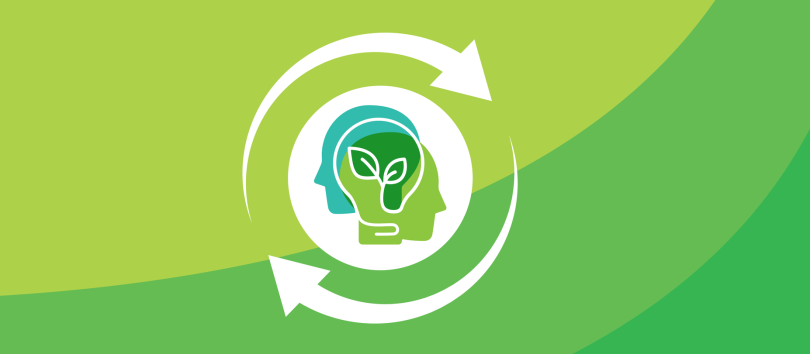 ETF Yeşil Beceri ÖdülüBaşarı öykülerini kutlamak: Yeşil geçişe ulaşmada becerilerin rolüYeşil Beceriler Ödülü küresel bir girişimdir .ilk olarak 2021'de tanıtıldı. Bireyler ve kurumlar sayesinde gerçekleşen inovasyon konusunda dünyanın her yerinden fikir ve ilham sağlar . Bu girişim, döngüsel ve karbon nötr ekonomiler ve toplumlar yaratmada gerçek bir değişim yaratma konusunda dünyanın her yerindeki insanlara ilham verebilecek iyi uygulamaların kaynağı haline geldi.The Yeşil Beceriler Ödülü 2024 31 Ocak'ta başlatıldı (son başvuru tarihi: 29 Şubat 2024). Anlamaknasıl başvurulur! Yeşil Beceri Ödülü'nün önceki basımlarıYeşil Beceriler Ödülü her yıl, sürdürülebilir kalkınmaya katkıda bulunan çok çeşitli projeleri sergileyen, birçok ülkeden olağanüstü girişimleri ödüllendiriyor. Çeşitli ülkelerden finalistlerin sayısının giderek artması, ödülün küresel erişiminin ve etkisinin yanı sıra daha sürdürülebilir bir geleceğe ulaşmada işbirlikçi çabaların önemini vurguluyor.2023 kazananlarıLübnan :Sıfır atık projesiFas (İspanya ile) : FUNCI'den Bouregreg Med-O-Med Bahçecilik OkuluKenya : E-atık yönetimi2022 kazananlarıHırvatistan (Ermenistan ve  Türkiye ile birlikte ) : Yeşil Fark YaratanlarNijerya : Operasyon Becerisi KazandırınKenya : Don Bosco Tech Afrika2021 kazananlarıFilistin : Ghada Krayem, Gazze Eğitim MerkeziTürkiye : Selçuk Arslan, Atatürk Mesleki ve Teknik LisesiHindistan : PSS Merkezi Mesleki Eğitim EnstitüsüÜlke başına tüm finalistlerArnavutluk :Hayallerimin ŞehriArnavutluk :SevkiyatErmenistan :TUMO LaboratuvarlarıAzerbaycan :InkoelBelarus :VolmaBelçika (Fransa ile) :Emmaüs'ü etiketleyinHırvatistan (Ermenistan ve Türkiye ile birlikte) :Yeşil Fark YaratanlarGürcistan :Okullarda tarım eğitimiGürcistan :Sürdürülebilir Kalkınma Akademisi K4SGürcistan :Yapı2;Hindistan :PSS Merkezi Mesleki Eğitim EnstitüsüEndonezya :Karbon Eklentileriİrlanda :Yeşilin Elli Tonuİtalya :Atölye RiformaÜrdün :Yeşil Arazi YaratmakKenya :Don Bosco Tech AfrikaKenya :E-atık yönetimiLübnan : Sıfır Atık projesiMoldova'da :Yeşil Eğitmenlerin Eğitimiİspanya ile Fas : FUNCI'den Bouregreg Med-O-Med Bahçecilik OkuluHollanda :Mavi Erişim Noktası DordrechtHollanda (Çekya, Danimarka, Finlandiya, Romanya ve İspanya ile birlikte) :Avrupa Platformu Kentsel YeşillendirmeNijerya :Operasyon Becerisi KazandırınFilistin :Ghada Krayem, Gazze Eğitim MerkeziSırbistan : Yeşil Sanat İnkübatörüTürkiye :Selçuk Arslan, Atatürk Mesleki ve Teknik LisesiUkrayna :EmauUkrayna :Enerji Verimliliği Projesinde Mesleki YeterliliklerUkrayna : Taras Şevçenko Ulusal ÜniversitesiABD ile Liberya, Sierra Leone, Uganda, Zimbabve : WeCareSolar. Okulumuz 2011-2023 yılları arasındaki yeşil beceriler konusundaki deneyim ve gelişimini uluslararası platforma taşımak için harekete geçti.Bu kapsamda yapılan çalışmalarla ilgili başvuru metni ve fotoğraf klasörü ingilizce olarak proje ekibimizce hazırlandı.29 Şubat 2024 tarihi itibari ile European Training Foundation (https://www.etf.europa.eu/en/what-we-do/etf-green-skills-award)online başvuru formu dolduruldu.Okul botanik bahçemizde yapmış olduğumuz yağmur suyu hasadı, kendini sulayabilen bahçe, doğaya dön, e-Çınar uygulamaları ile Uluslararası alanda çevre ve iklim konularındaki üzerimize düşen sorumlulukları farkında olarak  ''Geleceğe Yeşil Bir Nefes Bırak'' mottosuyla başvuru hikayemizi yazdık.''Yeşil Beceriler'' ödül başvuru hikaye metnimiz 